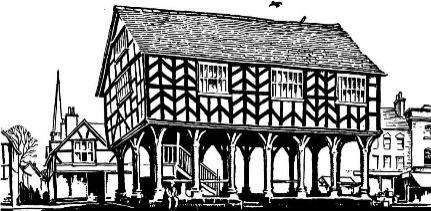 LEDBURY TOWN COUNCILEQUAL OPPORTUNITIESLedbury Town Council is committed to being an Equal Opportunities employer.Applicants are therefore asked to complete the following information.This form will not be shared with the Shortlisting/Interview Panel and is formonitoring purposes only.Position applied for:Position applied for:Gender:Gender:Date of Birth:Date of Birth:Ethnic Origin:Ethnic Origin:White UKBlack UKAfrican	Asian	CaribbeanOther European(please specify)(please specify)Other (please specify)	Other (please specify)	Disability:Disability:Nature of disability:Nature of disability:Advertisement seen in newspaper / on website/ other, please state:Advertisement seen in newspaper / on website/ other, please state: